 FINANCIAL QUESTIONNAIRE                                   HOPE Client ID: _______________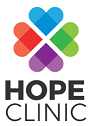 Hope Medical Clinic only uses the information on this form to help in determining if the person listed is eligible for medical financial assistance and/or other aid programs/services. NONE OF THIS INFORMATION IS REPORTED TO A GOVERNMENTAL AGENCY.													    REVISED: 10/06/2021Date Completed:                                         Date reviewed with patient or family:                                       Staff Initials:PATIENT INFORMATION:Legal 		                                                             Legal                                                                                     Middle LAST Name:                                                                       FIRST Name: 		                                             Initial: Date of Birth: (month/day/year)                                                What is the BEST Contact Number for this person:PO Box or Street Address:                                                                                                                                          (Include apt/lot/building number)City:                                                                     State:                          Zip Code:                                  County:    Washtenaw      Wayne                                                                                                                                                                     Other: _________________________ I am homeless at this time and the best way to reach me is: Marital Status:   Never Married    Married    Separated    Divorced      WidowedIs this person a student?         YES     NO    If YES, does this person have STUDENT insurance?   YES     NOIs this person employed?        YES     NOIs this person a US Citizen?     YES     NO Is this person a GREEN CARD Permanent Resident?  YES     NO     If YES, what year was the Green Card obtained: Is this person a VISITOR?         YES     NO   If YES, what type of VISA?                                 NO VISA - number of years in US:Is this person LEGALLY SEEKING ASYLUM in the USA?    YES     NOIs this person a US Veteran?   YES     NO   If YES, has this person applied for VA Benefits:  YES     NOHEALTHCARE COVERAGE:Does this person have any kind of healthcare coverage?             YES    NO    If YES, what type:  Has this person applied for public assistance in the last year?    YES    NO    If YES, with what agency?HOUSEHOLD SIZE:Does this person financially support the adults & children in their household?  YES   NO  If YES, how many people is this?____        If NO, who pays the bills for the person listed above?   Spouse  Adult Child   Other Family   Friends   Church    Other  STOP HERE. YOU DO NOT NEED TO FILL OUT THE FINANCIAL INFORMATION SECTION. Turn this form in to the Clinic Front Desk.        If YES, please mark who this person financially supports:   Self        Spouse         Children         Other person(s)This person financially supports how many children 17 years & younger  _______  and how many children 18 years & older ______.  **COMPLETE THE FINANCIAL INFORMATION SECTION BELOW and turn this form in to the Clinic Front Desk.** FINANCIAL INFORMATION (only fill out this section IF this person financially supports themselves or a household.** FINANCIAL INFORMATION (only fill out this section IF this person financially supports themselves or a household.Patient’s MONTHLY INCOME:                 NO INCOMEMark all that apply & put the total monthly income below: Wages from employment Social Security Benefits (SS, SSDI, SSI)  Unemployment benefits   Worker's Compensation   Pension  and/or    Other Retirement investment money Child support and/or   Alimony TOTAL MONTHLY INCOME:                 $________________Spouse’s MONTHLY INCOME:                  NO INCOMEMark all that apply & put total monthly income below: Wages from employment Social Security Benefits (SS, SSDI, SSI)  Unemployment benefits   Worker's Compensation   Pension   and/or    Other Retirement investment money Child support and/or    Alimony TOTAL MONTHLY INCOME:                      $ ________________   Patient’s TOTAL MONEY ASSETS:            NO MONEY ASSETSMark all that apply & put the total amount below: Cash  Checking account Savings account Retirement account(s)	TOTAL MONEY ASSETS:                       $_________________Spouse’s TOTAL MONEY ASSETS:             NO MONEY ASSETS(If SEPARATE from Patient)Mark all that apply & put total amount below: Cash          Checking account       Savings account Retirement account(s) 	TOTAL MONEY ASSETS:                            $ _________________ 